2 x 0 =02 x 1 =22 x 2 =42 x 3 =62 x 4 =82 x 5 =102 x 6 =122 x 7 =142 x 8 =162 x 9 =182 x 10 =202 x 11 =222 x 12 =240 x 2 =01 x 2 =23 x 2 =64 x 2 =85 x 2 =106 x 2 =127 x 2 =148 x 2 =169 x 2 =1810 x 2 =2011 x 2 =2212 x 2 =240  2 =02  2 =14  2 =26  2 =38  2 =410  2 =512  2 =614  2 =716  2 =818  2 =920  2 =1022  2 =1124  2 =122  1 =26  3 =28  4 =210  5 =212  6 =214  7 =216  8 =218  9 =220  10 =222  11 =224  12 =2½ of 24 =12½ of 22 =11½ of 20 =10½ of 18 =9½ of 16 =8½ of 14 =7½ of 12 =6½ of 10 =5½ of 8 =4½ of 6 =3½ of 4 =2½ of 2 =10 + 2 =22 + 2 =44 + 2 =66 + 2 =88 + 2 =1010 + 2 =1212 + 2 =1414 + 2 =1616 + 2 =1818 + 2 =2020 + 2 =2222 + 2 =2424 - 2 =2222 - 2 =2020 - 2 =1818 - 2 =1616 - 2 =1414 - 2 =1212 - 2 =1010 - 2 =88 - 2 =66 - 2 =44 - 2 =22 - 2 =00 + 2 + 2 =42 + 2 + 2 =64 + 2 + 2 =86 + 2 + 2 =108 + 2 + 2 =1210 + 2 + 2 =1412 + 2 + 2 =1614 + 2 + 2 =1816 + 2 + 2 =2018 + 2 + 2 =2220 + 2 + 2 =240 + 2 + 2 + 2 =62 + 2 + 2 + 2 =84 + 2 + 2 + 2 =106 + 2 + 2 + 2 =128 + 2 + 2 + 2 =1410 + 2 + 2 + 2 =1612 + 2 + 2 + 2 =1814 + 2 + 2 + 2 =2016 + 2 + 2 + 2 =2218 + 2 + 2 + 2 =24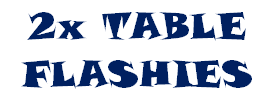 